ГРАФИК ЭКСКУРСИЙ АВГУСТООО «КАВКАЗСКИТУР» 
Россия, Кабардино-Балкария,
 г. Нальчик, ул. Горького 74   телефон: +7 8662 774043 
мобильный: +7 928 0774384
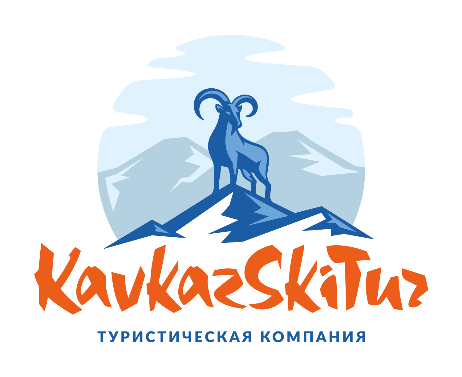 www.kavkazskitur.ru 
info@kavkazskitur.ru@kavkazskitur@vizitkbr@kavkazskitur_detiДАТАНАПРАВЛЕНИЕВРЕМЯЦЕНАВзрослый/детский03.08 ПНЧЕГЕМСКИЕ ВОДОПАДЫ(БОЛЬШИЕ И МАЛЫЕ)ГОЛУБОЕ ОЗЕРО+ЧЕРЕКСКАЯ ТЕСНИНА13:00-18:0012:00-18:00500/450500/45005.08 СРПРИЭЛЬБРУСЬЕ-ТРИ ПОЛЯНЫ09:00/18:00800/70007.08 ПТВЕРХНЯЯ БАЛКАРИЯ+ГОЛУБОЕ ОЗЕРО+АУШИГЕР10:00-17:00700/60008.08 СБЭлиста NEWБархан Сарыкум  NEWЖЕЛЕЗНОВОДСК+ПАРК ЗЕЛЕНЫЙ КВАРТАЛШАТО ЭРКЕН+ЧЕГЕМСКИЕ ВОДОПАДЫКУРТАТИНСКОЕ УЩЕЛЬЕ+ДАРГАВСВЛАДИКАВКАЗ02:00-01:0002:00-01:0009:00-19:0009:00-18:0009:00-18:0009:00-18:0025002000800700950/900900/80009.08ВСКИСЛОВОДСК+ГОРА КОЛЬЦОПРИЭЛЬБРУСЬЕ-ТРИ ПОЛЯНЫТРАНСФЕР НА ПОЛЯНУ АЗАУМЕДОВЫЕ ВОДОПАДЫ+КОННЫЕ ПРОГУЛКИГОЛУБОЕ ОЗЕРО+ЧЕГЕМСКИЕ ВОДОПАДЫ09:00-19:0009:00-18:0008:00-18:0009:00-19:0009:00-18:00900/800800/700500/4501400/1300800/75010.08 ПНЧЕГЕМСКИЕ ВОДОПАДЫ (БОЛЬШИЕ И МАЛЫЕ)13:00-18:00500/45012.08 СРПРИЭЛЬБРУСЬЕ-ТРИ ПОЛЯНЫ09:00-18:00800/70014.08 ПТВЕРХНЯЯ БАЛКАРИЯ+ГОЛУБОЕ ОЗЕРО+АУШИГЕР10:00-17:00700/60015.08 СБЖЕЛЕЗНОВОДСК+ПАРК ЗЕЛЕНЫЙ КВАРТАЛШАТО ЭРКЕН+ЧЕГЕМСКИЕ ВОДОПАДЫВЛАДИКАВКАЗЦЕЙСКОЕ УЩЕЛЬЕСУЛАКСКИЙ КАНЬОН09:00-19:0009:00-18:0009:00-18:0009:00-19:0002:00-23:00800700900/800900/800190016.08ВСМЕДОВЫЕ ВОДОПАДЫ+КОННЫЕ ПРОГУЛКИТРАНСФЕР НА ПОЛЯНУ АЗАУГОЛУБОЕ ОЗЕРО+ЧЕГЕМСКИЕ ВОДОПАДЫКИСЛОВОДСК+ГОРА КОЛЬЦОПЯТИГОРСК-ПО ЛЕРМОНТОВСКИМ МЕСТАМКУРТАТИНСКОЕ УЩЕЛЬЕ+ДАРГАВС09:00-19:0008:00-18:0009:00-18:0009:00-18:0009:00-18:0009:00-18:001400/1300500/450800/750900/800900/800950/90017.08 ПНЧЕГЕМСКИЕ ВОДОПАДЫ (БОЛЬШИЕ И МАЛЫЕ)13:00-18:00500/45019.08 СРПРИЭЛЬБРУСЬЕ-ТРИ ПОЛЯНЫ09:00-18:00800/70021.08 ПТВЕРХНЯЯ БАЛКАРИЯ+ГОЛУБОЕ ОЗЕРО+АУШИГЕР10:00-17:00700/60022.08 СБЖЕЛЕЗНОВОДСК+ПАРК ЗЕЛЕНЫЙ КВАРТАЛШАТО ЭРКЕН+ЧЕГЕМСКИЕ ВОДОПАДЫСУЛАКСИЙ КАНЬОНВЛАДИКАВКАЗ09:00-18:0009:00-18:0002:00-23:0009:00-18:008007001900900/80023.08 ВСМЕДОВЫЕ ВОДОПАДЫ+КОННЫЕ ПРОГУЛКИКУРТАТИНСКОЕ УЩЕЛЬЕ+ДАРГАВСГОЛУБОЕ ОЗЕРО+ЧЕГЕМСКИЕ ВОДОПАДЫПРИЭЛЬБРУСЬЕ-ТРИ ПОЛЯНЫТРАНСФЕР НА ПОЛЯНУ АЗАУ09:00-19:0009:00-18:0009:00-18:0009:00-18:0008:00-18:001400/1300950/900800/750800/700500/45024.08 ПНЧЕГЕМСКИЕ ВОДОПАДЫ (БОЛЬШИЕ И МАЛЫЕ)13:00-18:00500/45026.08 СРПРИЭЛЬБРУСЬЕ-ТРИ ПОЛЯНЫ09:00/18:00800/70028.08 ПТВЕРХНЯЯ БАЛКАРИЯ+ГОЛУБОЕ ОЗЕРО+АУШИГЕР10:00-17:00700/60029.08 СБЖЕЛЕЗНОВОДСК+ПАРК ЗЕЛЕНЫЙ КВАРТАЛДОМБАЙ+ТЕБЕРДИНСКИЙ ЗАПОВЕДНИКШАТО ЭРКЕН+ЧЕГЕМСКИЕ ВОДОПАДЫКУРТАТИНСКОЕ УЩЕЛЬЕ+ДАРГАВСКИСЛОВОДСК+ГОРА КОЛЬЦО09:00-19:0005:00-23:3009:00-18:0009:00-18:0009:00-18:008001700/1600700950/900900/80030.08ВСМЕДОВЫЕ ВОДОПАДЫ+КОННЫЕ ПРОГУЛКИГОЛУБОЕ ОЗЕРО+ЧЕГЕМСКИЕ ВОДОПАДЫТРАНСФЕР НА ПОЛЯНУ АЗАУВЛАДИКАВКАЗЦЕЙСКОЕ УЩЕЛЬЕ09:00-18:0009:00-18:0008:00-18:0009:00-18:0009:00-18:001400/1300800/750500/450900/800900/800